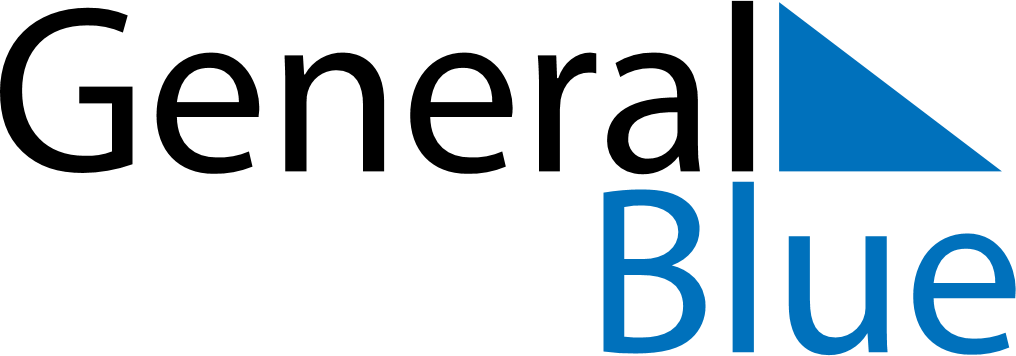 Daily Planner May 8, 2023 - May 14, 2023Daily Planner May 8, 2023 - May 14, 2023Daily Planner May 8, 2023 - May 14, 2023Daily Planner May 8, 2023 - May 14, 2023Daily Planner May 8, 2023 - May 14, 2023Daily Planner May 8, 2023 - May 14, 2023Daily Planner May 8, 2023 - May 14, 2023Daily Planner MondayMay 08TuesdayMay 09WednesdayMay 10ThursdayMay 11FridayMay 12 SaturdayMay 13 SundayMay 14MorningAfternoonEvening